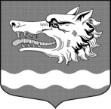 СОВЕТ ДЕПУТАТОВ  Раздольевского сельского поселения Приозерского муниципального района Ленинградской области                                                РЕШЕНИЕ                       18 июня 2024 года	      		                 	                               № 251О назначении публичных слушаний по проекту решения Совета депутатов Раздольевского сельского поселения «О внесении изменений и дополнений в Устав Раздольевского сельского поселения Приозерского муниципального района Ленинградской области»В соответствии с Федеральным законом от 06 октября 2003 года № 131-ФЗ «Об общих принципах организации местного самоуправления в Российской Федерации», Совет депутатов Раздольевского сельского поселения Приозерского муниципального района Ленинградской области РЕШИЛ:1. Вынести проект решения Совета депутатов Раздольевского сельского поселения «О внесении изменений и дополнений в Устав Раздольевского сельского поселения Приозерского муниципального района Ленинградской области» на обсуждение населения.2. Провести публичные слушания по вопросу принятия решения Совета депутатов Раздольевского сельского поселения «О внесении изменений и дополнений в Устав Раздольевского сельского поселения Приозерского муниципального района Ленинградской области».3. Назначить дату проведения публичных слушаний на 02 июля 2024 года в 16 часов 00 минут в помещении администрации Раздольевского сельского поселения.4. Инициатор проведения публичных слушаний - Совет депутатов Раздольевского сельского поселения Приозерского муниципального района Ленинградской области.3. Настоящее решение вступает в силу со дня его официального опубликования в средствах массовой информации и размещения на официальном сайте Раздольевского сельского поселения.4. Контроль за исполнением настоящего решения возложить на постоянную комиссию по местному самоуправлению, законности, правопорядку и социальным вопросамГлава Раздольевского сельского поселения                                                     А.В. Долгов